FORMULÁŘ K ZAŘAZENÍ LOKALITY/PAMÁTKY NA INDIKATIVNÍ SEZNAM ČRFormulář je sestaven na základě nově vydaného Manuálu pro vytváření a revizi indikativních seznamů světového dědictví (https://whc.unesco.org/en/tentativelists/) a Prováděcích směrnic k Úmluvě o ochraně světového dědictví (https://whc.unesco.org/en/guidelines), dále jen “Prováděcí směrnice”.Kontaktní údajeNázev instituce / jméno předkladatele/zpracovatele formuláře:Adresa:Telefon/mobil:E-mail:Identifikace navrhované lokality/památky Název:  Kategorie lokality/památky (hodící se zaškrtněte), dle Prováděcích směrnic sekce II.A, odst. 45-47kulturní dědictví (včetně kulturních krajin)přírodní dědictvísmíšené kulturní a přírodní dědictvíPokud je představa rozsahu nominace přesnější, uveďte zároveň blíže typ lokality/památky:  Individuální/sériový typ (hodící se zaškrtněte), dle Prováděcích směrnic sekce III.C, odst. 134-139individuální (jedna lokalita/památka) národní sériový (více lokalit/památek v ČR, části série územně nespojité) přeshraniční individuální (jedna územně spojitá lokalita/památka na území více států) nadnárodní / mezinárodní sériová (více lokalit/památek na území více států) V případě, že se jedná o přeshraniční či nadnárodní sériovou lokalitu/památku: Jde-li o mezinárodní záměr, je potřebné uvést, kdo je iniciátorem a zda v dalším státě/státech byl záměr již také aktivován. Administrativní příslušnost (obec/kraj) V případě navrhované sériové lokality/památky rozepište podle jeho jednotlivých navrhovaných komponent/součástí takové série, které se nachází na území České republiky.Stručný popis lokality/památkyUveďte, o jaký typ lokality/památky se jedná (historická budova, městské jádro, soubor soch apod.), a charakterizujte sumárně její současnou podobu. V případě, že je navrhována sériová lokalita/památka, popište každou součást (tzv. komponentu série) tak, aby bylo srozumitelné její zařazení do série, resp. jejich význam pro sérii jako celek.Právní ochranaVýčet hlavních právních předpisů či opatření chránících kulturní a/nebo přírodní hodnoty, které se vztahují na celou navrhovanou lokalitu/památku nebo její části.Popis hodnoty navrhované lokality/památkyProč se domníváte, že by měla být tato lokalita/památka zapsána na Seznam světového dědictví? Uveďte zároveň, v čem podle Vašeho názoru tkví výjimečná světová hodnota lokality/památky (Outstanding Universal Value / OUV, Prováděcí směrnice sekce II.A, odst. 49-53)a jakými hlavními charakteristikami/rysy se konkrétně projevuje?Navrhovaná kritéria lokality/památky dle Prováděcích směrnic sekce II.D, odst. 77-78 (https://whc.unesco.org/en/guidelines/)Uveďte, kterému (nebo kterým) z 10 obecných kritérií výjimečné světové hodnoty (dle Prováděcích směrnic) hodnoty lokality/památky odpovídají (české znění kritérií viz web NPÚ https://www.npu.cz/pamatky-mezinarodni-status). Zároveň stručně naformulujte, jak obecnému znění vybraného kritéria hodnoty odpovídají. Zhodnocení aktuálního stavu uchování navrhované lokality/památky, její autenticity a integrity dle Prováděcích směrnic sekce II.E, odst. 79-95.Celkový fyzický stav navrhované lokality/památky: V případě sériové lokality/památky stav zhodnoťte u každé z jejích komponent.Autenticita/Původnost:Uvádí se pouze pro kulturní a smíšené lokality/památky. V případě sériové lokality/památky zhodnoťte u každé z jejích komponent.Více o „autenticitě“ dle Prováděcích směrnic sekce II.E odst. 79-86.Integrita/Celistvost:V případě sériové lokality/památky popište u každé z jejích komponent.Více o „integritě“ dle Prováděcích směrnic sekce II.E odst. 87-95. Pokud byla autenticita a/nebo integrita lokality/památky významněji narušena (s ohledem na deklarovanou potenciální OUV), s jakými nápravnými opatřeními se počítá?Jsou na Seznamu světového dědictví a/nebo na Indikativním seznamu některého smluvního státu Úmluvy o ochraně světového dědictví lokality/památky podobného typu? anone Pokud ano, uveďte jejich seznam s názvy a příslušný stát (případně odkaz na Seznam světového dědictví - https://whc.unesco.org/en/list/ a mezinárodní Indikativní seznam/y - https://whc.unesco.org/en/tentativelists/):Co odlišuje vámi navrhovanou lokalitu/památku od jiných podobných lokalit/památek (ať již podle odpovědi k otázce 8 nebo obecně)?Zvažte odlišnost nejen oproti památkám světového dědictví a památkám na Indikativním seznamu, ale i v rámci analogických památek v ČR, bez ohledu na stávající statut jejich ochrany.Jak vámi navrhovaná lokalita/památka může přispět k tematicky vyváženému Seznamu světového dědictví?   Více Prováděcí směrnice sekce II.B, odst. 54-57.Jaké výhody by přinesl lokalitě/památce zápis na Seznam světového dědictví? Vyberte hlavní příležitosti a přínosy.právní ochranapamátková péčeregenerace, udržitelná obnovacestovní ruchvzděláváníprestiž, společenský přínosochrana ekosystémuposílení místní ekonomiky další jiné: ________________________________________________________Popište konkrétně:Jsou Vám známy nějaké hrozby a nějaká rizika, které ohrožují nebo by mohly ohrozit v budoucnu navrhovanou lokalitu/památku?anone Pokud ano, vyberte z přehledu níže nebo i doplňte a případně stručně popište hrozby, které ovlivňují, nebo by mohly ovlivnit lokalitu/památku v budoucnu: Pokud byly v odpovědi výše identifikovány hrozby a rizika, uveďte, zda existuje plán, jak těmto hrozbám a rizikům čelit. Pokud ano, stručně ho popište, popř. připojte v příloze či formou odkazu na relevantní dokumentaci.VlastnictvíUveďte majoritního vlastníka, nebo přehled/seznam hlavních vlastníků nemovitostí v navrhované lokalitě/památce. U lokality/památky s více vlastníky optimálně ve struktuře, která zároveň naznačí podíl vlastnictví soukromého/municipálního/krajského/státního (hrubý procentní odhad):Stanoviska hlavních vlastníků Podporují hlavní vlastníci zařazení lokality/památky na Indikativní seznam?anone K formuláři přiložte stanovisko majoritního vlastníka s předložením formuláře, není-li sám předkladatelem formuláře (příloha A). Stanoviska rozhodujících subjektů / spravujících a samosprávních orgánů 15.1. Uveďte seznam rozhodujících subjektů, samosprávných a správních orgánů, pokud je to možné, a to optimálně formou tabulky s odkazem na přílohu B.15.2. Podporují rozhodující subjekty / samosprávní / správní orgány zařazení lokality/památky na Indikativní seznam? anone 15.3. K formuláři přiložte stanoviska rozhodujících subjektů k předložení formuláře, nejsou-li samy předkladateli formuláře (příloha B). V případně národní sériové lokality/památky přiložte stanoviska subjektů rozhodujících o zapojení jednotlivých komponent do navrhované série.V případě záměru na nadnárodní sériové lokality/památky uveďte, zda bylo s některými subjekty v dané věci komunikováno.15.4. V případě, že podpora rozhodujících subjektů není jednomyslná, uveďte, s jakými námitkami jste se při projednávání setkali.Je uchování hodnot a správa lokality/památky zahrnuta do obecních/regionálních strategií, koncepcí, plánů či konkrétních směrnic a opatření? anone částečněposílení ochrany a uplatnění v dokumentech je v přípravěOkomentujte blíže:Další hlavní aktéři či zúčastněné strany, kteří mají za lokalitu/památku odpovědnost či jsou v lokalitě/památce zainteresováni (například služby a podnikání)Uveďte seznam hlavních aktérů/stran:Jak bude v případě zápisu na Seznam světového dědictví lokalita/památka spravována?Popište představu, nebo existující ujednání o budoucí správě navrhované památky světového dědictví, včetně toho, kdo bude za co zodpovědný.Financování přípravy nominační dokumentace a nominačního procesuPopište, z jakých zdrojů bude financována příprava nominační dokumentace.K formuláři přiložte Prohlášení o připravenosti vlastníka / správce lokality/památky / ústředního nebo místně příslušného orgánu státní správy a samosprávy zapojit se do zpracování nominační dokumentace pro zápis na Seznam světového dědictví, bude-li lokalita/památka zařazena na Indikativní seznam (příloha G).Odborný garant k tématu nominační dokumentaceUveďte, zda spolupracujete k danému tématu s příslušnými odborníky, a konkretizujte jejich specializaci (např. z okruhu odborníků z konkrétní vysoké školy, archivu, muzea, NPÚ apod.) a míru jejich zapojení.Financování správyPopište představu, jak bude v budoucnu financována správa navrhované památky světového dědictví a péče o lokalitu/památku, bude-li úspěšně zapsána na Seznam světového dědictví.Datum a podpis statutárního zástupce______________________________________________PřílohySouhlas majoritního vlastníka s předložením formuláře (není-li sám předkladatelem formuláře) – viz otázka č. 14. Stanoviska rozhodujících subjektů k předložení formuláře (nejsou-li sami předkladateli formuláře) – viz otázka č. 15. V případně sériové lokality/památky přiložte stanoviska subjektů rozhodujících o zapojení jednotlivých komponent do navrhované série.Fotografie podporující argumenty o hodnotách navrhované lokality/památky (5–10 fotografií v dobrém rozlišení, min. 300 dpi, s popisky, ve formátu .jpg, .png apod.).Mapa/mapy s vyznačením rozsahu navrhované lokality/památky.Seznam základní literatury podporující informace o hodnotě lokality/památky (české i zahraniční, max. 2 normostrany). Seznam dalších dokumentů a/nebo studií podporujících význam navrhované lokality/památky. Prohlášení o připravenosti vlastníka, správce lokality/památky, ústředního nebo místně příslušného orgánu veřejné správy zapojit se do zpracování nominační dokumentace pro zápis na Seznam světového dědictví, bude-li lokalita/památka zařazena na národní Indikativní seznam – viz otázka č. 19.  Název státu / názvy státůNázvy lokalit/památek pod jejich právní příslušností (jurisdikcí) Max 200 slovMax 500 slovKritéria dle Prováděcích směrnicsekce II.D, odst. 77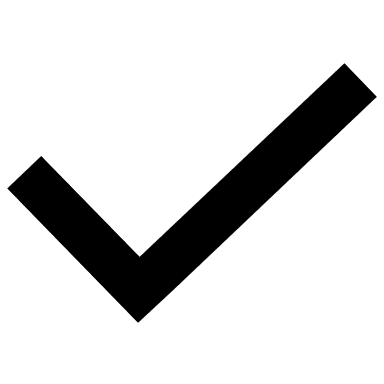 Jakým způsobem lokalita/památka odpovídá obecnému znění vybraného kritéria?Max 50 slov u každého vybraného kritéria. (i)(ii)(iii)(iv)(v)(vi)(vii)(viii)(ix)(x)Max 500 slovMax 200 slovMax 200 slovMax 200 slovMax 200 slovMax 200 slovMax 200 slovPříklady hrozeb/rizik PopisMax 50 slov pro každou identifikovanou hrozbuNedostatečná právní ochranaNedostatečná reflexe významu v aktuální územně plánovací dokumentaciStavební rozvoj v kontextu lokality/památkyDopady klimatických změnDopady přírodních a/nebo geologických faktorůTěžbaOdchod stálých obyvatelNadměrný turismusGentrifikaceZnečištěníOchuzení biologické rozmanitostiDalšíMax 200 slovMax 200 slovMax 200 slovMax 200 slovMax 200 slovMax 200 slovMax 200 slovMax 200 slov